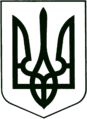 УКРАЇНА
МОГИЛІВ-ПОДІЛЬСЬКА МІСЬКА РАДА
ВІННИЦЬКОЇ ОБЛАСТІВИКОНАВЧИЙ КОМІТЕТ                                                           РІШЕННЯ №61Від 29 лютого 2024 року                                              м. Могилів-ПодільськийПро затвердження протоколу земельної комісіїпри виконавчому комітеті міської ради	Керуючись п. 34 ч. 1 ст. 26, п.п. 5 п. б ч. 1 ст. 33, ч. 1 ст. 59 Закону України «Про місцеве самоврядування в Україні», п. й ст. 12, ст.ст. 158-161 Земельного кодексу України, розглянувши матеріали, надані відділом земельних відносин міської ради, -виконавчий комітет міської ради ВИРІШИВ:1. Затвердити протокол №12 земельної комісії при виконавчому комітеті міської ради від 26 січня 2024 року згідно з додатком.2. Контроль за виконанням даного рішення покласти на першого заступника міського голови Безмещука П.О.        Міський голова                                                         Геннадій ГЛУХМАНЮК                                                                                                    Додаток                                                                                      до рішення виконавчого                                                                                      комітету міської ради                                                                                     від 29 лютого 2024 року №61Протокол №12земельної комісії при виконавчому комітеті міської радивід 26.01.2024                                                                     м. Могилів-ПодільськийМісце проведення: Могилів-Подільська міська рада, 3 поверх (зал засідань), 10:00 год.                                                                   Всього членів комісії - 11 чол. 	Комісія затверджена рішенням виконавчого комітету міської радивід 25.02.2021 №62 «Про затвердження посадового складу земельної комісії при виконавчому комітеті міської ради».ПОРЯДОК ДЕННИЙПро розгляд заяви керівника механізованого загону №6 товариства з обмеженою відповідальністю «СХК «Вінницька промислова група» Микулінського Антона Вікторовича, який проживає за адресою:     вул. Святомиколаївська, 218 а, с. Мазурівка, Могилів-Подільський район, Вінницька область.Про розгляд звернення гр.гр. Трача Сергія Андрійовича, Зверянської Галини Василівни, Боднар Ольги Михайлівни, Пастущак-Шафаренко Аліни Григорівни, у зв’язку з виникненням конфліктної ситуації, щодо користування та передачі у постійне користування земельної ділянки об’єднанню співвласників багатоквартирного будинку «Стависька, 65», площею 0,5054 га.Голосували за затвердження порядку денного засідання земельної комісії: за - 7, проти - 0, утримались - 0. 1. СЛУХАЛИ:    Безмещука Петра Олександровича - першого заступника міського голови, голову комісії, який повідомив про звернення керівника механізованого загону №6 товариства з обмеженою відповідальністю «СХК «Вінницька промислова група» Микулінського Антона Вікторовича, який проживає за адресою: вул. Святомиколаївська, 218 а, с. Мазурівка, Могилів-Подільський район, Вінницька область, щодо перешкоджання проїзду, шляхом загородження польової дороги зрізаними деревами.На комісію запрошені: керівник механізованого загону №6 товариства з обмеженою відповідальністю «СХК «Вінницька промислова група» Микулінський Антон Вікторович - присутній, гр. Маковій Надія Яремівна -відсутня.Присутні: гр. Ільєва Лідія Єремеївна - уповноважений представник гр. Маковій Надії Яремівни. ВИСТУПИЛИ:Гр. Ільєва Лідія Єремеївна повідомила членів комісії, що 18.01.2024 на підставі відомостей з Державного земельного кадастру, було проведено встановлення меж земельної ділянки в натурі (на місцевості) сертифікованим інженером-землевпорядником Корецьким Дмитром Васильовичем, в присутності головного спеціаліста відділу земельних відносин міської ради Хмільовського Володимира Олександровича та керівника механізованого загону №6 товариства з обмеженою відповідальністю «СХК «Вінницька промислова група» Микулінського Антона Вікторовича.Микулінський Антон Вікторович - керівник механізованого загону №6  товариства з обмеженою відповідальністю «СХК «Вінницька промислова група», повідомив членів комісії, що межі земельної ділянки встановлено. Претензій до гр. Маковій Надії Яремівни стосовно меж земельної ділянки немає.Безмещук Петро Олександрович - перший заступник міського голови, голова комісії, запропонував:   - земельний спір між керівником механізованого загону №6 товариства з обмеженою відповідальністю «СХК «Вінницька промислова група» Микулінським Антоном Вікторовичем та гр. Маковій Надією Яремівною стосовно меж земельної ділянки, яка перебуває в постійному користуванні останньої вважати вирішеним, у зв’язку з відсутністю порушень щодо межі земельної ділянки зі сторони гр. Маковій Надії Яремівни.Голосували: за - 7, проти - 0, утримались - 0.Комісія ВИРІШИЛА:   - земельний спір між керівником механізованого загону №6 товариства з обмеженою відповідальністю «СХК «Вінницька промислова група» Микулінським Антоном Вікторовичем та гр. Маковій Надією Яремівною стосовно меж земельної ділянки останньої вважати вирішеним.2. СЛУХАЛИ:   Безмещука Петра Олександровича - першого заступника міського голови, голову комісії, який повідомив про звернення гр.гр. Пастущак-Шафаренко Аліни Григорівни, Трача Сергія Андрійовича, Зверянської Галини Василівни, Боднар Ольги Михайлівни, у зв’язку з виникненням конфліктної ситуації, щодо користування та передачі у постійне користуванняземельної ділянки об’єднанню співвласників багатоквартирного будинку «Стависька, 65», площею 0,5054 га.На комісію запрошені: голова об’єднання співвласників багатоквартирного будинку «Стависька, 65» Маковій Олена Петрівна - присутня, гр. Трач Сергій Андрійович - присутній, гр. Пастущак-Шафаренко Аліна Григорівна - відсутня, гр. Боднар Ольга Михайлівна - відсутня, гр. Зверянська Галина Василівна - відсутня.Присутні: уповноважена представляти інтереси об’єднання співвласників багатоквартирного будинку «Стависька, 65» Степанова Олена Валентинівна, гр. Доміннік Володимир Іванович, адвокат гр. Пастущак-Шафаренко Аліни Григорівни - Грабар Сергій Анатолійович.ВИСТУПИЛИ:        Хмільовський Володимир Олександрович - головний спеціаліст відділу земельних відносин міської ради, секретар комісії, повідомив членів комісії, що гр.гр. Боднар Ользі Михайлівні, Зверянській Галині Василівні, були направлені листи від 08.01.2024 №02-11/11 та від 08.01.2024 №02-11/12 про повторне засідання земельної комісії. Підтверджуючих даних, про відсутність на комісії 29.12.2023, по причині лікування за кордоном гр. Зверянська Галина Василівна не надала.Безмещук Петро Олександрович - перший заступник міського голови, голова комісії, зачитав заяву, яка надійшла від гр. Пастущак-Шафаренко Аліни Григорівни зареєстровану в загальному відділі апарату міської ради та виконкому від 11.12.2023 №02-10/1254-з «Про пропозиції стосовно бачення вирішення даного питання». Уповноважена представляти інтереси об’єднання співвласників багатоквартирного будинку «Стависька, 65» Степанова Олена Валентинівна - запропонувала закрите дане питання та передати земельну ділянку в постійне користування об’єднанню співвласників багатоквартирного будинку «Стависька, 65» так як даний спір не стосується земельної комісії та висловила позицію голови об’єднання співвласників багатоквартирного будинку «Стависька, 65» щодо не погодження з пропозицією гр. Пастущак-Шафаренко Аліни Григорівни, стосовно вилучення частини земельної ділянки та залишення її в комунальній власності Могилів-Подільської міської ради. Також зазначила, що ділянки які є у власності гр.гр. Пастущак-Шафаренко Аліни Григорівни, Трача Сергія Андрійовича, Зверянської Галини Василівни, Боднар Ольги Михайлівни надались у власність за рахунок земельної ділянки комунальної власності, яка використовувалась для обслуговування багатоквартирного будинку №65 по вул. Ставиській.Адвокат Грабар Сергій Анатолійович - повідомив членів комісії, що об’єднання співвласників багатоквартирного будинку «Стависька, 65» підняли питання сплати коштів за паркомісце гр. Пастущак-Шафаренко Аліною Григорівною, ще не маючи земельної ділянки в постійному користуванні. Тому висловив думку залишити дану земельну ділянку в комунальній власності, так як гр. Пастущак-Шафаренко Аліна Григорівна здійснювала благоустрій території, біля її магазину.Гр. Трач Сергій Андрійович - повідомив членів комісії, що на земельній ділянці, біля їхніх магазинів, Могилів-Подільська міська рада провела благоустрій місць для стоянки автомобілів, якими мають право користуватись усі громадяни, а не лише співвласники об’єднання багатоквартирного будинку «Стависька, 65», також цими місцями користуються не лише власники магазинів, а й інші громадяни.Уповноважена представляти інтереси об’єднання співвласників багатоквартирного будинку «Стависька, 65» Степанова Олена Валентинівна - повідомила членів комісії, що гр.гр. Пастущак-Шафаренко Аліні Григорівні, Трачу Сергію Андрійовичу, Зверянській Галині Василівні, Боднар Ользі Михайлівні в свій час були надані земельні ділянки з території, яка була в користуванні під багатоквартирним будинком №65 по вул. Ставиській.На запитання Безмещука Петра Олександровича - першого заступника міського голови, голови комісії, про використання об’єднанням співвласників багатоквартирного будинку «Стависька, 65» частини земельних ділянок, спірних з гр.гр. Пастущак-Шафаренко Аліною Григорівною, Трачем Сергієм Андрійовичем, Зверянською Галиною Василівною, Боднар Ольгою Михайлівною, голова об’єднання співвласників багатоквартирного будинку «Стависька, 65» Маковій Олена Петрівна відповіла, що зі сторони земельної ділянки гр. Пастущак-Шафаренко Аліни Григорівни ділянка буде використовуватись як тротуар (прохід), з боку земельних ділянок гр.гр. Трача Сергія Андрійовича, Зверянської Галини Василівни, Боднар Ольги Михайлівни як місця для стоянки автомобілів.   Безмещук Петро Олександрович - перший заступник міського голови, голова комісії, повідомив про те, що відповідно до плану земельної ділянки житлового будинку №65 по вул. Ставиській з інвентаризаційної справи №3800, що знаходиться в комунальному підприємстві Могилів-Подільському міжрайонному бюро технічної інвентаризації, земельна ділянка, яка планується для передачі в постійне користування використовувалася для обслуговування будинку. Межі земельних ділянок приватної власності по вул. Ставиській гр.гр. Пастущак-Шафаренко Аліни Григорівни, Трача Сергія Андрійовича, Зверянської Галини Василівни, Боднар Ольги Михайлівни об’єднанням співвласників багатоквартирного будинку «Стависька, 65» не порушені, тому:- об’єднанню співвласників багатоквартирного будинку «Стависька, 65» подати до Могилів-Подільської міської ради проект землеустрою щодо відведення земельної ділянки в постійне користування для будівництва і обслуговування багатоквартирного житлового будинку об’єднанню співвласників багатоквартирного будинку «Стависька, 65» м. Могилів-Подільський, вул. Стависька, 65 для затвердження та передачі в постійне користування;- об’єднанню співвласників багатоквартирного будинку «Стависька, 65» та гр.гр. Пастущак-Шафаренко Аліні Григорівні, Трачу Сергію Андрійовичу, Зверянській Галині Василівні, Боднар Ользі Михайлівні дотримуватись ст.ст. 103, 104 Земельного кодексу України та Правил благоустрою території м. Могилева Подільського (у новій редакції), затверджені рішенням 7 сесії Могилів-Подільської міської ради 7 скликання від 29.02.2016 №89;- в разі незгоди з рішенням органу місцевого самоврядування, земельний спір відповідно до ч. 5 ст. 158 Земельного кодексу України вирішувати в суді. Голосували: за - 6, проти - 0, утримались - 1.Комісія ВИРІШИЛА: - об’єднанню співвласників багатоквартирного будинку «Стависька, 65» подати до Могилів-Подільської міської ради проект землеустрою щодо відведення земельної ділянки в постійне користування для будівництва і обслуговування багатоквартирного житлового будинку об’єднанню співвласників багатоквартирного будинку «Стависька, 65» м. Могилів-Подільський, вул. Стависька, 65 для затвердження та передачі в постійне користування;- об’єднанню співвласників багатоквартирного будинку «Стависька, 65» та гр.гр. Пастущак-Шафаренко Аліні Григорівні, Трачу Сергію Андрійовичу, Зверянській Галині Василівні, Боднар Ользі Михайлівні дотримуватись ст.ст. 103, 104 Земельного кодексу України та Правил благоустрою території м. Могилева Подільського (у новій редакції), затверджені рішенням 7 сесії Могилів-Подільської міської ради 7 скликання від 29.02.2016 №89;- в разі незгоди з рішенням органу місцевого самоврядування, земельний спір відповідно до ч. 5 ст. 158 Земельного кодексу України вирішувати в суді. Голова комісії:                                                            Безмещук П.О.Секретар комісії:                                                        Хмільовський В.О.    Члени комісії:                                                             Коняга Л.П.                                                                                       Гулько А.В.                                                                                          Гримчак О.І.                                                                                           Кривенко О.О.                                                                                           Епельбойм С.А.                                                                           Перший заступник міського голови                                         Петро БЕЗМЕЩУКПрисутні:Голова комісії:Голова комісії:Голова комісії:Безмещук Петро Олександрович-перший заступник міського голови.Секретар комісії:Секретар комісії:Секретар комісії:Хмільовський Володимир Олександрович-головний спеціаліст відділу земельних відносин міської ради.Члени комісії:Члени комісії:Члени комісії:Коняга Любов Петрівна-в.о. начальника відділу земельних   відносин міської ради, головний спеціаліст;Гримчак Олександр Іванович	-начальник виробничо-технічного відділу управління житлово-комунального господарства міської ради;Гулько Анастасія Вікторівна	-головний спеціаліст відділу кадрової та правової роботи апарату міської ради та виконкому;Кривенко Олександр Олександрович-завідуючий сектору охорони культурної спадщини, управління містобудування та архітектури міської ради;Епельбойм Світлана Анатоліївна	-представник комунального підприємства «Могилів-Подільське міжрайонне бюро технічної інвентаризації».Відсутні:Борисова Тетяна Григорівна-секретар міської ради, заступник        голови комісії;Глущак Тетяна Василівна	-депутат міської ради, голова постійної комісії міської ради з питань земельних відносин, природокористування, планування території, будівництва, архітектури, охорони пам’яток, історичного  середовища та благоустрою, член комісії (за згодою);-представник Головного управління Держгеокадастру у Вінницькій області, член комісії (за згодою).